תאריך עדכון: 20/2/2021שם ומספר הקורס: סדנת פרוזה-מתקדמים33-165שם המרצה: יובל שמעוני סוג הקורס: הרצאה / סמינריון (חובה/בחירה)שנת לימודים:       תשפ"ב               סמסטר:      א                       היקף שעות:  2 אתר הקורס באינטרנט:     מייל: שעות קבלה:       א. מטרות הקורס ותוצרי למידה (מטרות על / מטרות ספציפיות):מטרת הקורס – העמקה בארגז הכלים של סופר. נבדוק יחד דרכי סיפור וסוגי מספרים, וכיצד נבנית דמות: אילו מאפיינים שלה מוצגים ובאיזה אופן, ומה תועלתו של כל אחד מן האופנים.תוצרי למידה –תרגילי כתיבה דו-שבועיים שמטרתם לברר ולתרגל: מה עושה מספר כל-יודע? ומה עושה מספר עד, מהימן או בלתי מהימן? מה נותן לקורא סיפור בגוף ראשון, ומה נותן לו סיפור בגוף שלישי? בסיומו של קורס זה יהיה הסטודנט מסוגל לבטא את עצמו מנקודות מבט חדשות ובאופנים שלא הכיר קודם. ב. תוכן הקורס:רציונל, נושאים: בעזרת טקסטים נבחרים מספרות העולם נלמד משיטותיהם של יוצרים גדולים לגולל את סיפוריהם. נבדוק איך יכולים הכלים ששימשו אותם לעזור גם למשתתפי הסדנה בסיפורים שיכתבו במהלכה.מהלך השיעורים: ניעזר בטקסטים ממיטב הספרות וגם בקטעי סרטים נבחרים. כל אלה ישמשו אותנו להמחשה ולתרגול רצוף לכל אורך הסדנה.תכנית הוראה מפורטת לכל השיעורים: רשימת נושאים / תכנית הלימודים בקורס –רשימה מפורטת של נושאי ההרצאות בסדר כרונולוגי (בטבלה)ג. דרישות קדם: קורס סדנת פרוזה שנה אד. חובות / דרישות / מטלות:הגשת תרגילים דו-שבועיים. בקורס זה יש חובת נוכחות בכל השיעורים, שתיבדק מדי שיעור. תלמיד שייעדר מעל שתי הרצאות ללא סיבה מוצדקת לא יורשה להגיש עבודה מסכמת, ולא יקבל ציון בקורס.ה. מרכיבי הציון הסופי:80% לתרגילים הדו-שבועיים, 20% לתרגיל סיום. ו. ביבליוגרפיה:חומר חובה לקריאה: פתיחת אבא גוריו מאת אונורה דה בלזק, הקיבוץ המאוחד 1992פתיחת מדאם בובארי מאת גוסטב פלובר, הקיבוץ המאוחד 1991פתיחת איים בזרם מאת ארנסט המינגווי, עם עובד 1972 שישיפוש מאת וולפגנג בורכרט, מתוך מוצרט הקטן שלנו, הקיבוץ המאוחד 1989געגועים ו-הר העצה הרעה מאת עמוס עוז מתוך הר העצה הרעה, עם עובד 1989מעשה במריבה שרב איואן איואנוביץ' עם איואן ניקיפורוביץ מאת ניקולאי גוגול, מתוך סיפורים אוקראינים, עם עובד 2019חמסה מאת אגור שיף, מתוך סיפורים לנסיעות קצרות, הקיבוץ המאוחד 2000הטובע מאת אגור שיף, מתוך סיפורים לנסיעות קצרות, הקיבוץ המאוחד 2000הנה בא הזוג מייפל מאת ג'ון אפדייק, מתוך סיפורי הזוג מייפל, זמורה ביתן 1984הרוצחים מאת ארנסט המינגווי, מתוך עשרה סיפורים, ידיעות 2007הטבוע היפה ביותר בעולם מאת גרסיה מארקס, מתוך גבריאל גרסיה מארקס – המיטב, עם עובד 2021הנהר מאת פלאנרי אוקונור, מתוך אדם טוב קשה למצוא, כתר 1991מיכאל שלי מאת עמוס עוז, עם עובד 1967 אהובי יבנה לי בית מאת גפי אמיר, מתוך עד גיל 21 תגיע לירח, כתר 1997זה עם הפנים אלינו מאת רונית מטלון, עם עובד 1995עקוד מאת אלברט סוויסה מתוך עקוד, הספרייה החדשה, 1990 גזר דין מאת פרנץ קפקא, מתוך רופא כפרי, עם עובד 2000  מכתב לאבא מאת פרנץ קפקא, מתוך היונה על הגג, עם עובד 2007 שריפת אסם מאת ויליאם פוקנר מתוך האנתולגיה החדשה, הקיבוץ המאוחד 2000 אלה תולדות מאת אלזה מורנטה , הקיבוץ המאוחד 1995שום גמדים לא יבואו מאת שרה שילה, עם עובד 2005 גברת ביאטה ובנה מאת ארתור שניצלר, מתוך רופא המרחצאות וסיפורים אחרים, זמורה ביתן 1993חומר לקריאה מומלצת – קריאת העשרה: הספרים הנ"ל במלואם.ספרי הלימוד (textbooks) וספרי עזר נוספים: איןחומר מחייב למבחנים: איןז. שם הקורס באנגלית:  Prose Workshop – Second year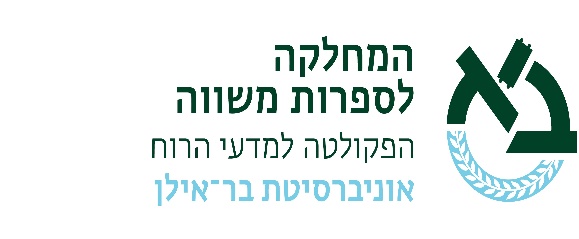 מס' השיעורנושא השיעורקריאה נדרשת הערות1סוגי מספריםפתיחות הספרים: אבא גוריו מאת בלזק, מדאם בובארי מאת פלובר, איים בזרם מאת המינגווי, שישיפוש מאת בורכרט, געגועים מאת עמוס עוז2המשך סוגי מספרים3שכנים מעשה במריבה שרב איוואן... מאת ניקולאי גוגול, האישה הגדולה מן החלומות מאת יהושע קנז 4שכנים (המשך)5 מרגליםהגורם האנושי מאת גרהם גרין, המרגל שחזר מן הכפור מאת ג'ון לה קארה,  מרוסיה באהבה מאת יאן פלמינג,חמסה מאת אגור שיף 6משקל העברהנה בא הזוג מייפל מאת ג'ון אפדייק, הרוצחים מאת ארנסט המינגווי7משקל העבר (המשך)8הטובעיםהטבוע היפה ביותר בעולם מאת גרסיה מארקס, הנהר מאת פלאנרי אוקונור, הטובע מאת אגור שיף9אהבהסיפור פשוט מאת ש"י עגנון, מיכאל שלי מאת עמוס עוז, אהובי יבנה לי בית מאת גפי אמיר10אהבה (המשך)11-14משפחההר העצה הרעה מאת עמוס עוז, זה עם הפנים אלינו מאת רונית מטלון, עקוד מאת אלברט סוויסה, גזר דין ומכתב לאבא מאת פרנץ קפקא,  שריפת אסם מאת ויליאם פוקנר, נחלת אבות מאת פיליפ רות, אלה תולדות מאת אלזה מורנטה, הנשיקה מאת קתרין הריסון, שום גמדים לא יבואו מאת שרה שילה, הפסנתרנית מאת אלפרדה ילינק, גברת ביאטה ובנה מאת ארתור שניצלרתיבנה בסדנה משפחה שכל אחד מן המשתתפים ילווה את אחת מדמויותיה משבוע לשבוע